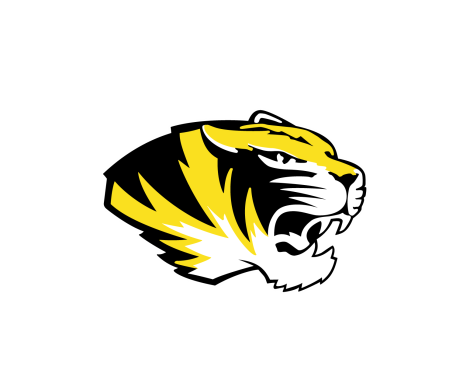 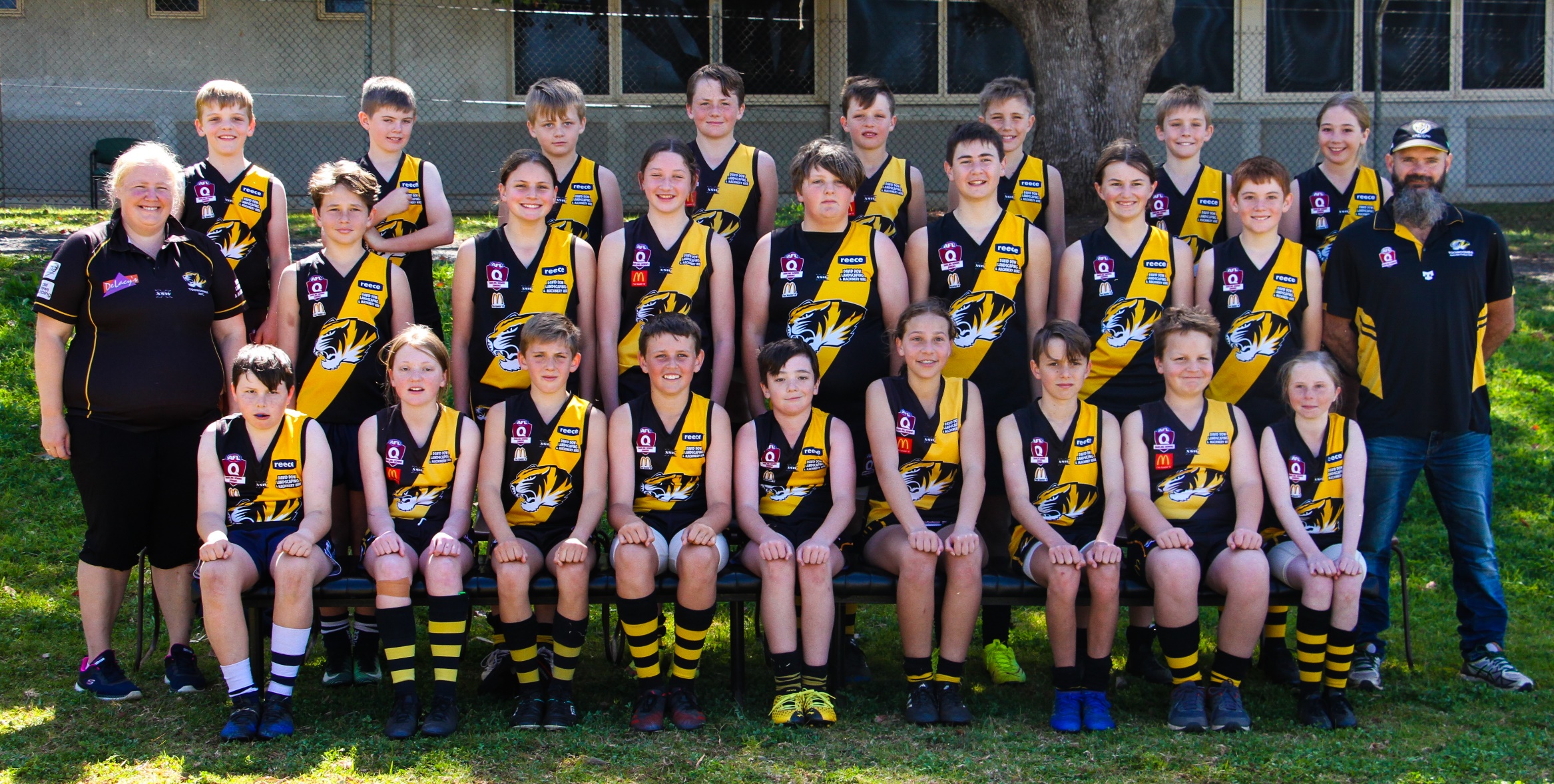 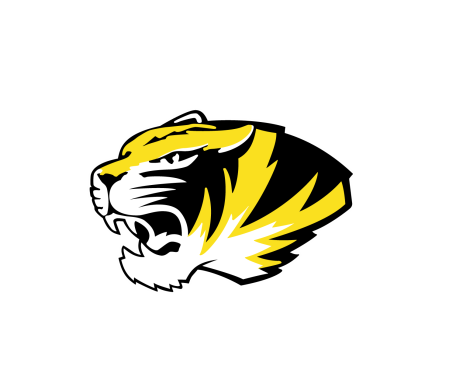 Back row L to R 	Angus Fraser, Rohan Gaffney, Noah Miller, Elijah Miller, William Anderson, Flynn Turner, Cairo Turner, Taylor Diprose.Middle row L to R 	Tabitha Steinberg (Team Manager), William Paynter, Kathryn Elliott, Kalea Anderson, Ben Steinberg, Mikael Artavilla'Bennett, Penelope Bruce, Sean Gaffney, Cameron Diprose (Coach)Front row L to R 	Preston Kelly, Abby Sykes, William Turner, Riley Becker, Aiden Diprose, Sienna Wilson, Luca Paget, Lael Lawrence, Aleisha Bell.